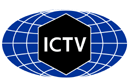 Part 1: TITLE, AUTHORS, APPROVALS, etcAuthor(s) and email address(es)Author(s) institutional address(es) (optional)Corresponding authorList the ICTV Study Group(s) that have seen this proposalICTV Study Group comments and response of proposerICTV Study Group votes on proposalAuthority to use the name of a living personSubmission datesICTV-EC comments and response of the proposerPart 2: NON-TAXONOMIC PROPOSALText of proposalPart 3: TAXONOMIC PROPOSALName of accompanying Excel moduleAbstractText of proposalSupporting evidence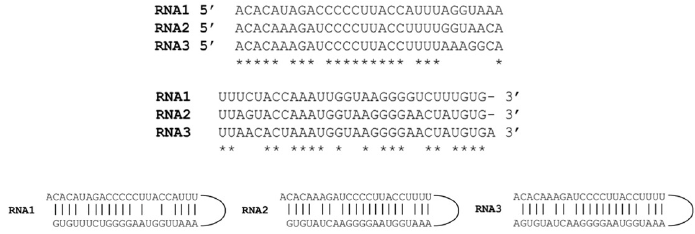 Figure 1. (A) Alignment of 5′ (left) and 3′ (right) termini of the genomic RNAs of Botrytis cinerea bocavirus 1 (BcBV1). Nucleotides conserved in all RNAs are denoted by an asterisk on the bottom.(B) Panhandle structure formed by complementary termini of each BcBV1 genomic segment (Figure modified with permission from Ana Ruiz-Padilla et al., 2023).Torzella virus 1                                          100.00   Brassica campestris chinensis-coguvirus 1 (UFE16634.1)    88.50  100.00      Watermelon crinkle leaf-associated virus 2  (ASY01343)    52.68   52.36  100.00      Yunnan Paris negative-stranded virus (QVU28732.1)         54.29   54.11   69.74  100.00   Edgeworthia chrysantha mosaic associated virus (ON602044) 54.57   53.93   70.41   74.88  100.00   Watermelon crinkle leaf-associated virus 1 (ASY01340.1)   55.43   55.02   59.51   60.71   60.06  100.00   Citrus concave gum-associated virus (YP 009422199.1)      55.52   55.20   58.30   59.82   59.41   62.64  100.00   Citrus virus A (AYN78568.1)                               55.94   56.21   57.79   59.82   58.67   63.06   76.65  100.00   Grapevine associated cogu-like virus 1 (QIJ25704.1)       37.47   38.06   38.85   37.94   37.27   38.57   37.61   38.99  100.00   Botrytis cinerea bocivirus 1 (QJT73693.1)                 38.99   39.17   38.71   38.97   38.22   38.86   38.73   38.50   44.18  100.00Figure 2. Amino acid identity matrix (values in % of identity) of RdRp (panel A) and NP (panel B) proteins of ECMaV and all the current and proposed members of the genus Coguvirus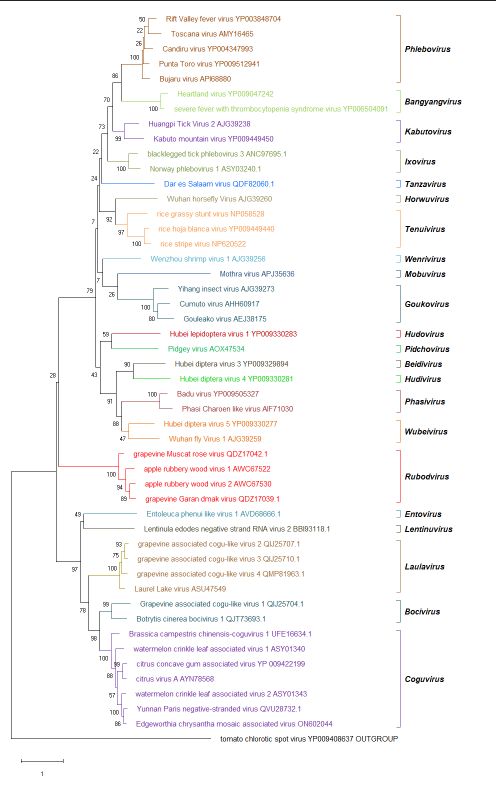 Figure 3 Phylogenetic tree of the RNA-directed RNA polymerase (RdRp) of Botrytis cinerea bocivirus 1, grapevine associated cogu-like virus 1,  representative members of all phenuivirid genera, and tomato chlorotic spot virus (bunyaviral Tospoviridae) as the outgroup. Maximum likelihood method adopting the LG + G amino acid substitution model was used to infer the phylogenetic tree. Bootstrap probability values (1,000 replicates) are shown at branch nodes. Tree branches are proportional to the genetic distances, with the scale bar indicating substitutions per amino acid site.ReferencesRuiz-Padilla A, Rodríguez-Romero J, Gómez-Cid I, Pacifico D, Ayllón MA. 2021. Novel mycoviruses discovered in the mycovirome of a necrotrophic fungus. mBio 12:e03705-20. https://doi.org/10.1128/mBio.03705-20Chiapello M, Rodríguez-Romero J, Nerva L, Forgia M, Chitarra W, Ayllón MA, Turina M. 2020. Putative new plant viruses associated with Plasmopara viticola-infected grapevine samples. Ann Appl Biol 176:180–191.Code assigned:2023.019MShort title: Create a new species in a new genus in the family Phenuiviridae and move a species into the new genusShort title: Create a new species in a new genus in the family Phenuiviridae and move a species into the new genusShort title: Create a new species in a new genus in the family Phenuiviridae and move a species into the new genusAyllon MA, Navarro B, Ruiz-Padilla A, Nicoloso VM, Di Serio Fvittorio.nicoloso@ipsp.cnr.it; ana.ruizp@upm.es; francesco.diserio@ipsp.cnr.it; beatriz.navarro@ipsp.cnr.it; mariaangeles.ayllon@upm.esIstituto per la Protezione Sostenibile delle Piante, CNR, Italy [BN; VMN; FDS]Centro de Biotecnología y Genómica de Plantas, Universidad Politécnica de Madrid (UPM)-Instituto Nacional de Investigación y Tecnología Agraria y Alimentaria (INIA/CSIC), Spain [MAA; AR-P]Departamento de Biotecnología-Biología Vegetal, Escuela Técnica Superior de Ingeniería Agronómica, Alimentaria y de Biosistemas, Universidad Politécnica de Madrid (UPM), Spain [MAA] Francesco Di SerioICTV Phenuiviridae Study GroupStudy GroupNumber of membersNumber of membersNumber of membersStudy GroupVotes supportVotes againstNo voteICTV Phenuiviridae Study Group900Is any taxon name used here derived from that of a living person (Y/N)NTaxon namePerson from whom the name is derivedPermission attached (Y/N)N/AN/AN/ADate first submitted to SC ChairJune 23, 2023Date of this revision (if different to above)N/A2023.019M.N.v1.Phenuiviridae_1ng_1nsp_1spmr.xlsxBotrytis cinerea bocivirus 1 (BcBV1) is a new virus identified during a metatranscriptomics study of the virome of a necrotrophic fungus (sclerotiniaceaen Botrytis cinerea Pers. (1794)). Here we propose to create a new genus, Bocivirus, including a new species in the family Phenuiviridae to classify this virus. Moreover, we propose to move and rename a current coguvirus species into this genus.